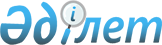 Шыңғырлау аудандық мәслихатының 2015 жылғы 24 желтоқсандағы № 38-2 "2016-2018 жылдарға арналған аудандық бюджет туралы" шешіміне өзгерістер мен толықтырулар енгізу туралы
					
			Күшін жойған
			
			
		
					Батыс Қазақстан облысы Шыңғырлау аудандық мәслихатының 2016 жылғы 21 сәуірдегі № 2-1 шешімі. Батыс Қазақстан облысының Әділет департаментінде 2016 жылғы 5 мамырда № 4389 болып тіркелді. Күші жойылды - Батыс Қазақстан облысы Шыңғырлау аудандық мәслихатының 2017 жылғы 9 маусымдағы № 13-5 шешімімен      Ескерту. Күші жойылды - Батыс Қазақстан облысы Шыңғырлау аудандық мәслихатының 09.06.2017 № 13-5 шешімімен (алғашқы ресми жарияланған күнінен бастап қолданысқа енгізіледі).

      РҚАО-ның ескертпесі.

      Құжаттың мәтінінде түпнұсқаның пунктуациясы мен орфографиясы сақталған.

      Қазақстан Республикасының 2008 жылғы 4 желтоқсандағы Бюджет кодексіне, Қазақстан Республикасының 2001 жылғы 23 қаңтардағы "Қазақстан Республикасындағы жергілікті мемлекеттік басқару және өзін-өзі басқару туралы" Заңына сәйкес, аудандық мәслихат ШЕШІМ ҚАБЫЛДАДЫ:

      1. Шыңғырлау аудандық мәслихатының 2015 жылғы 24 желтоқсандағы № 38-2 "2016-2018 жылдарға арналған аудандық бюджет туралы" шешіміне (Нормативтік құқықтық актілерді мемлекеттік тіркеу тізілімінде № 4233 тіркелген, 2016 жылғы 1 ақпанында "Әділет" ақпараттық-құқықтық жүйесінде жарияланған) мынадай өзгерістер мен толықтырулар енгізілсін:

      1-тармақ мынадай редакцияда жазылсын:

      "1. 2016-2018 жылдарға арналған аудандық бюджет 1, 2 және 3-қосымшаларға сәйкес, соның ішінде 2016 жылға келесі көлемдерде бекітілсін:

      1) кірістер – 2 833 962 мың теңге:

      салықтық түсімдер – 288 874 мың теңге;

      салықтық емес түсімдер – 6 609 мың теңге;

      негізгі капиталды сатудан түсетін түсімдер – 4 517 мың теңге;

      трансферттер түсімі – 2 533 962 мың теңге;

      2) шығындар – 2 853 347 мың теңге;

      3) таза бюджеттік кредиттеу – 54 659 мың теңге:

      бюджеттік кредиттер – 63 630 мың теңге;

      бюджеттік кредиттерді өтеу – 8 971 мың теңге;

      4) қаржы активтерімен операциялар бойынша сальдо – 0 теңге:

      қаржы активтерін сатып алу – 0 теңге;

      мемлекеттің қаржы активтерін сатудан түсетін түсімдер – 0 теңге;

      5) бюджет тапшылығы (профициті) – -74 044 мың теңге;

      6) бюджет тапшылығын қаржыландыру (профицитін пайдалану) – 74 044 мың теңге:

      қарыздар түсімі – 63 630 мың теңге;

      қарыздарды өтеу – 18 457 мың теңге;

      бюджет қаражатын пайдаланылатын қалдықтары – 28 871 мың теңге.";

      4-тармақта:

      бірінші абзац мынадай редакцияда жазылсын:

      "4. Аудандық бюджетте 2016 жылға арналған республикалық бюджеттен берілетін нысаналы трансферттердің және кредиттердің жалпы сомасы 690 072 мың теңге ескерілсін:";

      алтыншы абзац мынадай редакцияда жазылсын:

      "мүгедектерге қызмет көрсетуге бағдарланған ұйымдар орналасқан жерлерде жол белгілері мен сілтегіштерін орнату – 297 мың теңге;";

      мынадай мазмұндағы тоғызыншы, оныншы абзацтармен толықтырылсын:

      "экономикалық орнықтылықты қамтамасыз етуге – 50 111 мың теңге;

      инженерлік-коммуникациялық инфрақұрылымды жобалауға, дамытуға және (немесе) жайластыруға – 82 718 мың теңге.".

      5-тармақта:

      бірінші абзац мынадай редакцияда жазылсын:

      "5. Аудандық бюджетте 2016 жылға арналған облыстық бюджеттен берілетін нысаналы трансферттердің жалпы сомасы 322 899 мың теңге ескертілсін:";

      мынадай мазмұндағы он бесінші абзацпен толықтырылсын:

      "Шыңғырлау ауданының Шыңғырлау ауылындағы "Бөбек" бала-бақшасына қазандық құрылысына – 6 477 мың теңге.".

      көрсетілген шешімнің 1-қосымшасы осы шешімінің қосымшасына сәйкес жаңа редакцияда жазылсын.

      2. Аудандық мәслихат аппаратының басшысы (Б. Уразғалиев) осы шешімнің әділет органдарында мемлекеттік тіркелуін, "Әділет" ақпараттық-құқықтық жүйесінде және бұқаралық ақпарат құралдарында оның ресми жариялануын қамтамасыз етсін.

      3. Осы шешім 2016 жылдың 1 қаңтарынан бастап қолданысқа енгізіледі.

 2016 жылға арналған аудандық бюджеті            мың теңге


					© 2012. Қазақстан Республикасы Әділет министрлігінің «Қазақстан Республикасының Заңнама және құқықтық ақпарат институты» ШЖҚ РМК
				
      Сессия төрағасы

Б. Қазенов

      Мәслихат хатшысы

Г. Волкогон
Шыңғырлау аудандық 
мәслихатының 
2016 жылғы 21 сәуірдегі 
№ 2-1 шешіміне 
қосымшаШыңғырлау аудандық 
мәслихатының 
2015 жылғы 24 желтоқсандағы 
№ 38-2 шешіміне 
1-қосымшаСанаты

Санаты

Санаты

Санаты

Санаты

Сомасы

Сыныбы

Сыныбы

Сыныбы

Сыныбы

Сомасы

Ішкі сыныбы

Ішкі сыныбы

Ішкі сыныбы

Сомасы

Ерекшелігі

Ерекшелігі

Сомасы

Атауы

Сомасы

1) Кірістер

 2 833 962

1

Салықтық түсімдер

288 874

01

Табыс салығы

118 500

2

Жеке табыс салығы

118 500

03

Әлеуметтiк салық

110 000

1

Әлеуметтік салық

110 000

04

Меншiкке салынатын салықтар

53 024

1

Мүлiкке салынатын салықтар

31 300

3

Жер салығы

1 000

4

Көлiк құралдарына салынатын салық

19 724

5

Бірыңғай жер салығы

1 000

05

Тауарларға, жұмыстарға және қызметтерге салынатын iшкi салықтар

5 300

2

Акциздер

500

3

Табиғи және басқа да ресурстарды пайдаланғаны үшiн түсетiн түсiмдер

1 500

4

Кәсiпкерлiк және кәсiби қызметтi жүргiзгенi үшiн алынатын алымдар

3 300

07

Басқа да салықтар

50

1

Басқа да салықтар

50

08

Заңдық маңызы бар әрекеттерді жасағаны және (немесе) оған уәкілеттігі бар мемлекеттік органдар немесе лауазымды адамдар құжаттар бергені үшін алынатын міндетті төлемдер

2 000

1

Мемлекеттік баж

2 000

2

Салықтық емес түсiмдер

6 609

01

Мемлекеттік меншіктен түсетін кірістер

3 900

5

Мемлекет меншігіндегі мүлікті жалға беруден түсетін кірістер

3 900

06

Басқа да салықтық емес түсiмдер

2 709

1

Басқа да салықтық емес түсiмдер

2 709

3

Негізгі капиталды сатудан түсетін түсімдер

4 517

01

Мемлекеттік мекемелерге бекітілген мемлекеттік мүлікті сату

4 357

1

Мемлекеттік мекемелерге бекітілген мемлекеттік мүлікті сату

4 357

03

Жердi және материалдық емес активтердi сату

160

1

Жерді сату

160

4

Трансферттер түсімі

2 533 962

02

Мемлекеттік басқарудың жоғары тұрған органдарынан түсетін трансферттер

2 533 962

2

Облыстық бюджеттен түсетiн трансферттер

2 533 962

Функционалдық топ

Функционалдық топ

Функционалдық топ

Функционалдық топ

Функционалдық топ

Сомасы

Кіші функция

Кіші функция

Кіші функция

Кіші функция

Сомасы

Бюджеттік бағдарламалардың әкімшісі

Бюджеттік бағдарламалардың әкімшісі

Бюджеттік бағдарламалардың әкімшісі

Сомасы

Бағдарлама

Бағдарлама

Сомасы

Атауы

Сомасы

2) Шығындар

2 853 347

01

Жалпы сипаттағы мемлекеттiк қызметтер

295 950

1

Мемлекеттiк басқарудың жалпы функцияларын орындайтын өкiлдi, атқарушы және басқа органдар

223 763

112

Аудан (облыстық маңызы бар қала) мәслихатының аппараты

18 286

001

Аудан (облыстық маңызы бар қала) мәслихатының қызметін қамтамасыз ету жөніндегі қызметтер

18 286

122

Аудан (облыстық маңызы бар қала) әкімінің аппараты

72 459

001

Аудан (облыстық маңызы бар қала) әкімінің қызметін қамтамасыз ету жөніндегі қызметтер

72 459

123

Қаладағы аудан, аудандық маңызы бар қала, кент, ауыл, ауылдық округ әкімінің аппараты

133 018

001

Қаладағы аудан, аудандық маңызы бар қаланың, кент, ауыл, ауылдық округ әкімінің қызметін қамтамасыз ету жөніндегі қызметтер

133 018

2

Қаржылық қызмет

350

459

Ауданның (облыстық маңызы бар қаланың) экономика және қаржы бөлімі

350

010

Жекешелендіру, коммуналдық меншікті басқару, жекешелендіруден кейінгі қызмет және осыған байланысты дауларды реттеу

350

9

Жалпы сипаттағы өзге де мемлекеттiк қызметтер

71 837

458

Ауданның (облыстық маңызы бар қаланың) тұрғын үй-коммуналдық шаруашылығы, жолаушылар көлігі және автомобиль жолдары бөлімі

44 006

001

Жергілікті деңгейде тұрғын үй-коммуналдық шаруашылығы, жолаушылар көлігі және автомобиль жолдары саласындағы мемлекеттік саясатты іске асыру жөніндегі қызметтер

40 506

013

Мемлекеттік органның күрделі шығыстары

3 500

459

Ауданның (облыстық маңызы бар қаланың) экономика және қаржы бөлімі

27 831

001

Ауданның (облыстық маңызы бар қаланың) экономикалық саясаттын қалыптастыру мен дамыту, мемлекеттік жоспарлау, бюджеттік атқару және коммуналдық меншігін басқару саласындағы мемлекеттік саясатты іске асыру жөніндегі қызметтер

27 481

015

Мемлекеттік органның күрделі шығыстары

350

02

Қорғаныс

7 054

1

Әскери мұқтаждар

4 054

122

Аудан (облыстық маңызы бар қала) әкімінің аппараты

4 054

005

Жалпыға бірдей әскери міндетті атқару шеңберіндегі іс-шаралар

4 054

2

Төтенше жағдайлар жөнiндегi жұмыстарды ұйымдастыру

3 000

122

Аудан (облыстық маңызы бар қала) әкімінің аппараты

3 000

006

Аудан (облыстық маңызы бар қала) ауқымындағы төтенше жағдайлардың алдын алу және оларды жою

3 000

04

Бiлiм беру

1 526 368

1

Мектепке дейiнгi тәрбие және оқыту

195 658

464

Ауданның (облыстық маңызы бар қаланың) білім бөлімі

195 658

009

Мектепке дейінгі тәрбие мен оқыту ұйымдарының қызметін қамтамасыз ету

153 687

040

Мектепке дейінгі білім беру ұйымдарында мемлекеттік білім беру тапсырысын іске асыруға

41 971

2

Бастауыш, негізгі орта және жалпы орта білім беру

1 242 936

123

Қаладағы аудан, аудандық маңызы бар қала, кент, ауыл, ауылдық округ әкімінің аппараты

2 624

005

Ауылдық жерлерде балаларды мектепке дейін тегін алып баруды және кері алып келуді ұйымдастыру

2 624

457

Ауданның (облыстық маңызы бар қаланың) мәдениет, тілдерді дамыту, дене шынықтыру және спорт бөлімі

36 763

017

Балалар мен жасөспірімдерге спорт бойынша қосымша білім беру

36 763

464

Ауданның (облыстық маңызы бар қаланың) білім бөлімі

1 203 549

003

Жалпы білім беру

1 121 126

006

Балаларға қосымша білім беру

82 423

9

Білім беру саласындағы өзге де қызметтер

87 774

464

Ауданның (облыстық маңызы бар қаланың) білім бөлімі

87 774

001

Жергілікті деңгейде білім беру саласындағы мемлекеттік саясатты іске асыру жөніндегі қызметтер

9 950

004

Ауданның (облыстық маңызы бар қаланың) мемлекеттік білім беру мекемелерінде білім беру жүйесін ақпараттандыру

2 830

005

Ауданның (облыстық маңызы бар қаланың) мемлекеттік білім беру мекемелер үшін оқулықтар мен оқу-әдiстемелiк кешендерді сатып алу және жеткізу

18 476

007

Аудандық (қалалық) ауқымдағы мектеп олимпиадаларын және мектептен тыс іс-шараларды өткiзу

1 232

015

Жетiм баланы (жетiм балаларды) және ата-аналарының қамқорынсыз қалған баланы (балаларды) күтiп-ұстауға қамқоршыларға (қорғаншыларға) ай сайынға ақшалай қаражат төлемi

14 041

029

Балалар мен жасөспірімдердің психикалық денсаулығын зерттеу және халыққа психологиялық-медициналық-педагогикалық консультациялық көмек көрсету

17 631

067

Ведомстволық бағыныстағы мемлекеттiк мекемелерiнiң және ұйымдарының күрделi шығыстары

23 614

05

Денсаулық сақтау

7

9

Денсаулық сақтау саласындағы өзге де қызметтер

7

123

Қаладағы аудан, аудандық маңызы бар қала, кент, ауыл, ауылдық округ әкімінің аппараты

7

002

Шұғыл жағдайларда сырқаты ауыр адамдарды дәрiгерлiк көмек көрсететiн ең жақын денсаулық сақтау ұйымына дейiн жеткiзудi ұйымдастыру

7

06

Әлеуметтiк көмек және әлеуметтiк қамсыздандыру

161 744

1

Әлеуметтiк қамсыздандыру

37 770

451

Ауданның (облыстық маңызы бар қаланың) жұмыспен қамту және әлеуметтік бағдарламалар бөлімі

14 453

005

Мемлекеттік атаулы әлеуметтік көмек

2 775

016

18 жасқа дейінгі балаларға мемлекеттік жәрдемақылар

11 678

464

Ауданның (облыстық маңызы бар қаланың) білім бөлімі

23 317

030

Патронат тәрбиешілерге берілген баланы (балаларды) асырап бағу

23 317

2

Әлеуметтiк көмек

92 240

451

Ауданның (облыстық маңызы бар қаланың) жұмыспен қамту және әлеуметтік бағдарламалар бөлімі

92 240

002

Жұмыспен қамту бағдарламасы

28 715

006

Тұрғын үйге көмек көрсету

7 633

007

Жергілікті өкілетті органдардың шешімі бойынша мұқтаж азаматтардың жекелеген топтарына әлеуметтік көмек

20 048

010

Үйден тәрбиеленіп оқытылатын мүгедек балаларды материалдық қамтамасыз ету

600

014

Мұқтаж азаматтарға үйде әлеуметтiк көмек көрсету

26 205

017

Мүгедектерді оңалту жеке бағдарламасына сәйкес, мұқтаж мүгедектерді міндетті гигиеналық құралдармен және ымдау тілі мамандарының қызмет көрсетуін, жеке көмекшілермен қамтамасыз ету

8 539

023

Жұмыспен қамту орталықтарының қызметін қамтамасыз ету

500

9

Әлеуметтiк көмек және әлеуметтiк қамтамасыз ету салаларындағы өзге де қызметтер

31 734

451

Ауданның (облыстық маңызы бар қаланың) жұмыспен қамту және әлеуметтік бағдарламалар бөлімі

31 437

001

Жергілікті деңгейде халық үшін әлеуметтік бағдарламаларды жұмыспен қамтуды қамтамасыз етуді іске асыру саласындағы мемлекеттік саясатты іске асыру жөніндегі қызметтер

30 441

011

Жәрдемақыларды және басқа да әлеуметтік төлемдерді есептеу, төлеу мен жеткізу бойынша қызметтерге ақы төлеу

696

021

Мемлекеттік органның күрделі шығыстары

300

458

Ауданның (облыстық маңызы бар қаланың) тұрғын үй-коммуналдық шаруашылығы, жолаушылар көлігі және автомобиль жолдары бөлімі

297

050

Қазақстан Республикасында мүгедектердің құқықтарын қамтамасыз ету және өмір сүру сапасын жақсарту жөніндегі 2012 - 2018 жылдарға арналған іс-шаралар жоспарын іске асыру

297

07

Тұрғын үй-коммуналдық шаруашылық

364 756

1

Тұрғын үй шаруашылығы

129 118

458

Ауданның (облыстық маңызы бар қаланың) тұрғын үй-коммуналдық шаруашылығы, жолаушылар көлігі және автомобиль жолдары бөлімі

46 400

003

Мемлекеттік тұрғын үй қорының сақтаулуын ұйымдастыру

2 300

004

Азаматтардың жекелген санаттарын тұрғын үймен қамтамасыз ету

28 000

041

Жұмыспен қамту 2020 жол картасы бойынша қалаларды және ауылдық елді мекендерді дамыту шеңберінде объектілерді жөндеу және абаттандыру

16 100

466

Ауданның (облыстық маңызы бар қаланың) сәулет, қала құрылысы және құрылыс бөлімі

82 718

004

Инженерлік-коммуникациялық инфрақұрылымды жобалау, дамыту және (немесе) жайластыру

82 718

2

Коммуналдық шаруашылық

211 796

466

Ауданның (облыстық маңызы бар қаланың) сәулет, қала құрылысы және құрылыс бөлімі

211 796

005

Коммуналдық шаруашылығын дамыту

211 796

3

Елді-мекендерді көркейту

23 842

123

Қаладағы аудан, аудандық маңызы бар қала, кент, ауыл, ауылдық округ әкімінің аппараты

3 605

008

Елді мекендердегі көшелерді жарықтандыру

2 705

011

Елді мекендерді абаттандыру мен көгалдандыру

900

458

Ауданның (облыстық маңызы бар қаланың) тұрғын үй-коммуналдық шаруашылығы, жолаушылар көлігі және автомобиль жолдары бөлімі

20 237

015

Елді мекендердегі көшелерді жарықтандыру

4 937

016

Елді мекендердің санитариясын қамтамасыз ету

3 300

018

Елді мекендерді абаттандыру және көгалдандыру

12 000

08

Мәдениет, спорт, туризм және ақпараттық кеңістiк

300 444

1

Мәдениет саласындағы қызмет

151 659

457

Ауданның (облыстық маңызы бар қаланың) мәдениет, тілдерді дамыту, дене шынықтыру және спорт бөлімі

151 659

003

Мәдени-демалыс жұмысын қолдау

151 659

2

Cпорт

13 656

457

Ауданның (облыстық маңызы бар қаланың) мәдениет, тілдерді дамыту, дене шынықтыру және спорт бөлімі

13 656

008

Ұлттық және бұқаралық спорт түрлерін дамыту

9 842

009

Аудандық (облыстық маңызы бар қалалық) деңгейде спорттық жарыстар өткізу

1 830

010

Әртүрлi спорт түрлерi бойынша аудан (облыстық маңызы бар қала) құрама командаларының мүшелерiн дайындау және олардың облыстық спорт жарыстарына қатысуы

1 984

3

Ақпараттық кеңiстiк

89 976

456

Ауданның (облыстық маңызы бар қаланың) ішкі саясат бөлімі

8 452

002

Мемлекеттік ақпараттық саясат жүргізу жөніндегі қызметтер

8 452

457

Ауданның (облыстық маңызы бар қаланың) мәдениет, тілдерді дамыту, дене шынықтыру және спорт бөлімі

81 524

006

Аудандық (қалалық) кiтапханалардың жұмыс iстеуi

80 590

007

Мемлекеттiк тiлдi және Қазақстан халқының басқа да тiлдерін дамыту

934

9

Мәдениет, спорт, туризм және ақпараттық кеңiстiктi ұйымдастыру жөнiндегi өзге де қызметтер

45 153

456

Ауданның (облыстық маңызы бар қаланың) ішкі саясат бөлімі

24 313

001

Жергілікті деңгейде ақпарат, мемлекеттілікті нығайту және азаматтардың әлеуметтік сенімділігін қалыптастыру саласында мемлекеттік саясатты іске асыру жөніндегі қызметтер

12 134

003

Жастар саясаты саласында іс-шараларды іске асыру

6 379

006

Мемлекеттік органның күрделі шығыстары

2 000

032

Ведомстволық бағыныстағы мемлекеттік мекемелерінің және ұйымдарының күрделі шығыстары

3 800

457

Ауданның (облыстық маңызы бар қаланың) мәдениет, тілдерді дамыту, дене шынықтыру және спорт бөлімі

20 840

001

Жергілікті деңгейде мәдениет, тілдерді дамыту, дене шынықтыру және спорт саласында мемлекеттік саясатты іске асыру жөніндегі қызметтер

13 440

032

Ведомстволық бағыныстағы мемлекеттік мекемелерінің және ұйымдарының күрделі шығыстары

7 400

10

Ауыл, су, орман, балық шаруашылығы, ерекше қорғалатын табиғи аумақтар, қоршаған ортаны және жануарлар дүниесін қорғау, жер қатынастары

101 725

1

Ауыл шаруашылығы

61 538

459

Ауданның (облыстық маңызы бар қаланың) экономика және қаржы бөлімі

20 285

099

Мамандардың әлеуметтік көмек көрсетуі жөніндегі шараларды іске асыру

20 285

462

Ауданның (облыстық маңызы бар қаланың) ауыл шаруашылығы бөлімі

20 618

001

Жергілікте деңгейде ауыл шаруашылығы саласындағы мемлекеттік саясатты іске асыру жөніндегі қызметтер

20 618

473

Ауданның (облыстық маңызы бар қаланың) ветеринария бөлімі

20 635

001

Жергілікті деңгейде ветеринария саласындағы мемлекеттік саясатты іске асыру жөніндегі қызметтер

10 785

005

Мал көмінділерінің (биотермиялық шұңқырлардың) жұмыс істеуін қамтамасыз ету

2 450

006

Ауру жануарларды санитарлық союды ұйымдастыру

1 000

007

Қаңғыбас иттер мен мысықтарды аулауды және жоюды ұйымдастыру

1 000

008

Алып қойылатын және жойылатын ауру жануарлардың, жануарлардан алынатын өнiмдер мен шикiзаттың құнын иелерiне өтеу

4 000

010

Ауыл шаруашылығы жануарларын сәйкестендіру жөніндегі іс-шараларды өткізу

1 400

6

Жер қатынастары

13 486

463

Ауданның (облыстық маңызы бар қаланың) жер қатынастары бөлімі

13 486

001

Аудан (облыстық маңызы бар қала) аумағында жер қатынастарын реттеу саласындағы мемлекеттік саясатты іске асыру жөніндегі қызметтер

13 486

9

Ауыл, су, орман, балық шаруашылығы, қоршаған ортаны қорғау және жер қатынастары саласындағы басқа да қызметтер

26 701

473

Ауданның (облыстық маңызы бар қаланың) ветеринария бөлімі

26 701

011

Эпизоотияға қарсы іс-шаралар жүргізу

26 701

11

Өнеркәсіп, сәулет, қала құрылысы және құрылыс қызметі

15 079

2

Сәулет, қала құрылысы және құрылыс қызметі

15 079

466

Ауданның (облыстық маңызы бар қаланың) сәулет, қала құрылысы және құрылыс бөлімі

15 079

001

Құрылыс, облыс қалаларының, аудандарының және елді мекендерінің сәулеттік бейнесін жақсарту саласындағы мемлекеттік саясатты іске асыру және ауданның (облыстық маңызы бар қаланың) аумағын оңтайла және тиімді қала құрылыстық игеруді қамтамасыз ету жөніндегі қызметтер

12 779

013

Аудан аумағында қала құрылысын дамытудың кешенді схемаларын, аудандық (облыстық) маңызы бар қалалардың, кенттердің және өзге де ауылдық елді мекендердің бас жоспарларын әзірлеу

2 000

015

Мемлекеттік органның күрделі шығыстары

300

12

Көлік және коммуникация

38 000

1

Автомобиль көлігі

38 000

458

Ауданның (облыстық маңызы бар қаланың) тұрғын үй-коммуналдық шаруашылығы, жолаушылар көлігі және автомобиль жолдары бөлімі

38 000

023

Автомобиль жолдарының жұмыс істеуін қамтамасыз ету

38 000

13

Басқалар

27 734

3

Кәсiпкерлiк қызметтi қолдау және бәсекелестікті қорғау

9 232

469

Ауданның (облыстық маңызы бар қаланың) кәсіпкерлік бөлімі

9 232

001

Жергілікті деңгейде кәсіпкерлік дамыту саласындағы мемлекеттік саясатты іске асыру жөніндегі қызметтер

9 032

004

Мемлекеттік органның күрделі шығыстары

200

9

Басқалар

18 502

123

Қаладағы аудан, аудандық маңызы бар қала, кент, ауыл, ауылдық округ әкімінің аппараты

13 902

040

"Өңірлерді дамыту" Бағдарламасы шеңберінде өңірлерді экономикалық дамытуға жәрдемдесу бойынша шараларды іске асыру

13 902

459

Ауданның (облыстық маңызы бар қаланың) экономика және қаржы бөлімі

4 600

012

Ауданның (облыстық маңызы бар қаланың) жергілікті атқарушы органының резерві

4 600

14

Борышқа қызмет көрсету

0

1

Борышқа қызмет көрсету

0

459

Ауданның (облыстық маңызы бар қаланың) экономика және қаржы бөлімі

0

021

Жергілікті атқарушы органдардың облыстық бюджеттен қарыздар бойынша сыйақылар мен өзге де төлемдерді төлеу бойынша борышына қызмет көрсету

0

15

Трансферттер

14 486

1

Трансферттер

14 486

459

Ауданның (облыстық маңызы бар қаланың) экономика және қаржы бөлімі

14 486

006

Нысаналы пайдаланылмаған (толық пайдаланылмаған) трансферттерді қайтару

23

051

Жергілікті өзін-өзі басқару органдарына берілетін трансферттер

14 463

3) Таза бюджеттік кредиттеу

54 659

Бюджеттік кредиттер

63 630

10

Ауыл, су, орман, балық шаруашылығы, ерекше қорғалатын табиғи аумақтар, қоршаған ортаны және жануарлар дүниесін қорғау, жер қатынастары

63 630

1

Ауыл шаруашылығы

63 630

459

Ауданның (облыстық маңызы бар қаланың) экономика және қаржы бөлімі

63 630

018

Мамандарды әлеуметтік қолдау шараларын іске асыруға берілетін бюджеттік кредиттер

63 630

13

Басқалар

0

9

Басқалар

0

458

Ауданның (облыстық маңызы бар қаланың) тұрғын үй-коммуналдық шаруашылығы, жолаушылар көлігі және автомобиль жолдары бөлімі

0

Санаты

Санаты

Санаты

Санаты

Санаты

Сомасы

Сыныбы

Сыныбы

Сыныбы

Сыныбы

Сомасы

Ішкі сыныбы

Ішкі сыныбы

Ішкі сыныбы

Сомасы

Ерекшелігі

Ерекшелігі

Сомасы

Атауы

Сомасы

5

Бюджеттік кредиттерді өтеу

8 971

01

Бюджеттік кредиттерді өтеу

8 971

1

Мемлекеттік бюджеттен берілген бюджеттік кредиттерді өтеу

8 971

13

Жеке тұлғаларға жергiлiктi бюджеттен берiлген бюджеттiк кредиттердi өтеу

8 971

4) Қаржы активтерімен операциялар бойынша сальдо

0

Функционалдық топ

Функционалдық топ

Функционалдық топ

Функционалдық топ

Функционалдық топ

Сомасы

Кіші функция

Кіші функция

Кіші функция

Кіші функция

Сомасы

Бюджеттік бағдарламалардың әкімшісі

Бюджеттік бағдарламалардың әкімшісі

Бюджеттік бағдарламалардың әкімшісі

Сомасы

Бағдарлама

Бағдарлама

Сомасы

Атауы

Сомасы

Қаржы активтерін сатып алу

0

07

Тұрғын үй-коммуналдық шаруашылық

0

1

Тұрғын үй шаруашылығы

0

458

Ауданның (облыстық маңызы бар қаланың) тұрғын үй-коммуналдық шаруашылығы, жолаушылар көлігі және автомобиль жолдары бөлімі

0

Санаты

Санаты

Санаты

Санаты

Санаты

Сомасы

Сыныбы

Сыныбы

Сыныбы

Сыныбы

Сомасы

Ішкі сыныбы

Ішкі сыныбы

Ішкі сыныбы

Сомасы

Ерекшелігі

Ерекшелігі

Сомасы

Атауы

Сомасы

6

Мемлекеттің қаржы активтерін сатудан түсетін түсімдер

0

01

Мемлекеттің қаржы активтерін сатудан түсетін түсімдер

0

1

Қаржы активтерін ел ішінде сатудан түсетін түсімдер

0

5) Бюджет тапшылығы (профициті)

-74 044

6) Бюджет тапшылығын қаржыландыру (профицитін пайдалану)

74 044

7

Қарыздар түсімдері

63 630

01

Мемлекеттік ішкі қарыздар

63 630

2

Қарыз алу келісім-шарттары

63 630

03

Ауданның (облыстық маңызы бар қаланың) жергілікті атқарушы органы алатын қарыздар

63 630

Функционалдық топ

Функционалдық топ

Функционалдық топ

Функционалдық топ

Функционалдық топ

Сомасы

Кіші функция

Кіші функция

Кіші функция

Кіші функция

Сомасы

Бюджеттік бағдарламалардың әкімшісі

Бюджеттік бағдарламалардың әкімшісі

Бюджеттік бағдарламалардың әкімшісі

Сомасы

Бағдарлама

Бағдарлама

Сомасы

Атауы

Сомасы

16

Қарыздарды өтеу

18 457

1

Қарыздарды өтеу

18 457

459

Ауданның (облыстық маңызы бар қаланың) экономика және қаржы бөлімі

18 457

005

Жергілікті атқарушы органның жоғары тұрған бюджет алдындағы борышын өтеу

18 457

Бюджет қаражаттарының пайдаланылатын қалдықтары

28 871

Санаты

Санаты

Санаты

Санаты

Санаты

Сомасы

Сыныбы

Сыныбы

Сыныбы

Сыныбы

Сомасы

Ішкі сыныбы

Ішкі сыныбы

Ішкі сыныбы

Сомасы

Ерекшелігі

Ерекшелігі

Сомасы

Атауы

Сомасы

8

Бюджет қаражатының пайдаланылатын қалдықтары

28 871

01

Бюджет қаражаты қалдықтары

28 871

1

Бюджет қаражатының бос қалдықтары

28 871

01

Бюджет қаражатының бос қалдықтары

28 871

